                                                                                                                          Prof. Etna Vivar N.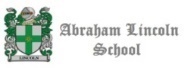                                   Guía de trabajo  de Historia, Geografía y Ciencias sociales 7°Años Nombre del alumno………………………………………………………………………………Curso………………….Fecha……………….Actividades.- Realiza lectura del texto unidad 2, pág. 72. Y luego contesta en tu cuaderno.1.-A través de un esquema, clasifica los ambientes naturales de acuerdo a las grandes zonas naturales de Chile en las que se ubican (Norte Grande, Norte Chico, Zona Central, Zona Sur y Zona Austral)2.- ¿Qué características tienen, en general, los ambientes naturales del Norte Grande y el Norte Chico? Descríbelos.3.-¿Qué características tienen, en general, los ambientes de la Zona Central y de la Zona Sur? Descríbelos.4.-¿Qué características tienen, en general, los ambientes de la Zona Austral?. Descríbelos.5.-¿Cuál es el ambiente natural chileno que se da en una menor extensión territorial? ¿Qué característica tiene?6.- Observa las láminas de los ambientes naturales (pág. 72 y 73) , luego clasifícalas por zonas naturales de nuestro país. ¿Cuál (es) te resultaron más difíciles de clasificar? 7.-¿En qué ambiente natural se ubica la localidad donde tú vives?8.-¿Qué es un ambiente natural?9.-¿Qué es un desastre natural? ¿Cuáles se pueden asociar con  los ambientes estudiados?10.- Investiga sobre un desastre natural ocurrido en tu región, descríbelo. Plantea una solución para que estemos prevenidos ante ello.O.A. Comparar diversos ambientes naturales en Chile (ambiente desértico, altiplánico, costero, mediterráneo, andino, frío y lluvioso, patagónico y polar), considerando como criterios las oportunidades y dificultades que presentan, y cómo las personas las han aprovechado y superado para vivir y desarrollarse.